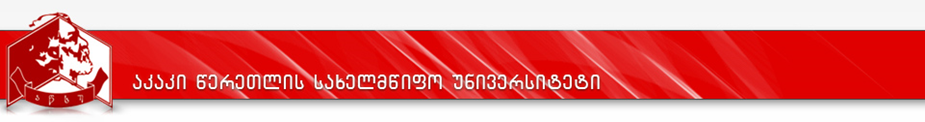 სასწავლო გეგმა 2018 წწპროგრამის დასახელება: ბიზნესის ადმინისტრირება მისანიჭებელი კვალიფიკაცია: ბიზნესის ადმინისტრირების ბაკალავრისასწავლო გეგმა2016-2020 წ.წპროგრამის დასახელება: დამატებითი პროგრამა (minor)- ბიზნესის ადმინისტრირებადანართი 3სასწავლო გეგმა2018-2022 წ.წპროგრამის დასახელება: დამატებითი პროგრამა - აგრობიზნესის მენეჯმენტი№№კურსის დასახელება  წინაპირობის მატრიცაკრდატვირთვის მოცულობა, სთ-შიდატვირთვის მოცულობა, სთ-შიდატვირთვის მოცულობა, სთ-შილ/პრ/ლაბ/გსემესტრისემესტრისემესტრისემესტრისემესტრისემესტრისემესტრისემესტრისემესტრისემესტრი№№კურსის დასახელება  წინაპირობის მატრიცაკრსულსაკდამლ/პრ/ლაბ/გIIIIIIIVVVVIVIVIIVIII11234567891011121213131415I. საუნივერსიტეტო სავალდებულო სასწავლო კურსებიI. საუნივერსიტეტო სავალდებულო სასწავლო კურსებიI. საუნივერსიტეტო სავალდებულო სასწავლო კურსებიI. საუნივერსიტეტო სავალდებულო სასწავლო კურსებიI. საუნივერსიტეტო სავალდებულო სასწავლო კურსებიI. საუნივერსიტეტო სავალდებულო სასწავლო კურსებიI. საუნივერსიტეტო სავალდებულო სასწავლო კურსებიI. საუნივერსიტეტო სავალდებულო სასწავლო კურსებიI. საუნივერსიტეტო სავალდებულო სასწავლო კურსებიI. საუნივერსიტეტო სავალდებულო სასწავლო კურსებიI. საუნივერსიტეტო სავალდებულო სასწავლო კურსებიI. საუნივერსიტეტო სავალდებულო სასწავლო კურსებიI. საუნივერსიტეტო სავალდებულო სასწავლო კურსებიI. საუნივერსიტეტო სავალდებულო სასწავლო კურსებიI. საუნივერსიტეტო სავალდებულო სასწავლო კურსებიI. საუნივერსიტეტო სავალდებულო სასწავლო კურსებიI. საუნივერსიტეტო სავალდებულო სასწავლო კურსებიI. საუნივერსიტეტო სავალდებულო სასწავლო კურსებიI.1I.1აკადემიური წერა-512548771/2/0/3xI.2I.2ინფორმაციული ტექნოლოგიები -512548771/2/0/3xI.3I.3უცხო ენა 1პრეტესტი512563620/4/0/3xI.4I.4მათემატიკა ბიზნესისთვის 1-512548771/2/0/3xI.5.I.5.უცხო ენა 21.3.512563620/4/0/3xI.6.I.6.მათემატიკა ბიზნესისთვის 21.4.512548771/2/0/3xI.7.I.7.უცხო ენა 31.5.512563620/4/0/3xI.8I.8ალბათობის თეორია და მათემატიკური სტატისტიკა1.6512548771/2/0/3Xსულსულსულ4010004295712010100000000II  საუნივერსიტეტო არჩევითი სასწავლო კურსებიII  საუნივერსიტეტო არჩევითი სასწავლო კურსებიII  საუნივერსიტეტო არჩევითი სასწავლო კურსებიII  საუნივერსიტეტო არჩევითი სასწავლო კურსებიII  საუნივერსიტეტო არჩევითი სასწავლო კურსებიII  საუნივერსიტეტო არჩევითი სასწავლო კურსებიII  საუნივერსიტეტო არჩევითი სასწავლო კურსებიII  საუნივერსიტეტო არჩევითი სასწავლო კურსებიII  საუნივერსიტეტო არჩევითი სასწავლო კურსებიII  საუნივერსიტეტო არჩევითი სასწავლო კურსებიII  საუნივერსიტეტო არჩევითი სასწავლო კურსებიII  საუნივერსიტეტო არჩევითი სასწავლო კურსებიII  საუნივერსიტეტო არჩევითი სასწავლო კურსებიII  საუნივერსიტეტო არჩევითი სასწავლო კურსებიII  საუნივერსიტეტო არჩევითი სასწავლო კურსებიII  საუნივერსიტეტო არჩევითი სასწავლო კურსებიII  საუნივერსიტეტო არჩევითი სასწავლო კურსებიII  საუნივერსიტეტო არჩევითი სასწავლო კურსებიII.1II.1დარგობრივი უცხო ენაუცხო ენა 3512563620/4/0/3XII.1II.1დემოკრატია და მოქალაქეობა-512548772/1/0/3XII.1II.1ფილოსოფია (ზოგადი კურსი)-512548771/2/0/3XII.1II.1გარემოს დაცვა და მდგრადი განვითარება-512548771/2/0/3XII.1II.1ორგანიზაციული და კომუნიკაციური უნარ-ჩვევები-512548771/2/0/3Xსულ    სულ    სულ    50005000000III.  Major პროგრამის ძირითადი სასწავლო კურსები - 105 ECTS  კრედიტიIII.  Major პროგრამის ძირითადი სასწავლო კურსები - 105 ECTS  კრედიტიIII.  Major პროგრამის ძირითადი სასწავლო კურსები - 105 ECTS  კრედიტიIII.  Major პროგრამის ძირითადი სასწავლო კურსები - 105 ECTS  კრედიტიIII.  Major პროგრამის ძირითადი სასწავლო კურსები - 105 ECTS  კრედიტიIII.  Major პროგრამის ძირითადი სასწავლო კურსები - 105 ECTS  კრედიტიIII.  Major პროგრამის ძირითადი სასწავლო კურსები - 105 ECTS  კრედიტიIII.  Major პროგრამის ძირითადი სასწავლო კურსები - 105 ECTS  კრედიტიIII.  Major პროგრამის ძირითადი სასწავლო კურსები - 105 ECTS  კრედიტიIII.  Major პროგრამის ძირითადი სასწავლო კურსები - 105 ECTS  კრედიტიIII.  Major პროგრამის ძირითადი სასწავლო კურსები - 105 ECTS  კრედიტიIII.  Major პროგრამის ძირითადი სასწავლო კურსები - 105 ECTS  კრედიტიIII.  Major პროგრამის ძირითადი სასწავლო კურსები - 105 ECTS  კრედიტიIII.  Major პროგრამის ძირითადი სასწავლო კურსები - 105 ECTS  კრედიტიIII.  Major პროგრამის ძირითადი სასწავლო კურსები - 105 ECTS  კრედიტიIII.  Major პროგრამის ძირითადი სასწავლო კურსები - 105 ECTS  კრედიტიIII.  Major პროგრამის ძირითადი სასწავლო კურსები - 105 ECTS  კრედიტიIII.  Major პროგრამის ძირითადი სასწავლო კურსები - 105 ECTS  კრედიტიIII.1III.1ეკონომიკის პრინციპები 1-512548771/2/0/3xIII.2III.2ბიზნესის საფუძვლები-512548771/2/0/3xIII.3III.3ეკონომიკის პრინციპები 23.1512548771/2/0/3xIII.4III.4მენეჯმენტის საფუძვლები-512548772/1/0/3xIII.5III.5მარკეტინგის საფუძვლები-512548772/1/0/3xIII.6III.6ბუღალტრული აღრიცხვის საფუძვლები  -512548771/2/0/3xIII.7III.7ფინანსური აღრიცხვა 3.6512548771/2/1/3xIII.8III.8ადამიანური რესურსების მენეჯმენტი3.4512548771/2/0/3xIII.9III.9მმართველობითი აღრიცხვის საფუძვლები 3.6512548771/2/0/3xIII.10III.10ბიზნეს - სტატისტიკა -512548771/2/0/3xIII.11III.11ფინანსები, ფულის მიმოქცევა და კრედიტი 3.3 512548771/2/0/3xIII.12III.12საგადასახადო საქმე -512548772/2/0/3xxIII.13III.13რისკები და დაზღვევა-512548771/2/0/3XXIII.14III.14ბიზნეს-მონაცემთა ეკონომიკური  ანალიზი-512548771/2/0/3XXIII.15III.15კორპორაციათა ფინანსები 3.11512548771/2/0/3XXIII.16III.16გაყიდვების მენეჯმენტი -512548771/2/0/3XXIII.17III.17პროექტების მენეჯმენტი3.4512548771/2/0/3xIII.18III.18ინვესტირების საფუძვლები -512548771/2/0/3xIII.19III.19ბიზნეს სამართალი-512548771/2/0/3XIII.20III.20ბიზნესის დაგეგმვა და ადმინისტრირება 3.2; 3.4; 3.17512548771/2/0/3xIII.21III.21საერთაშორისიო ბიზნესი3.2512548771/2/0/3xსულ     სულ     სულ     105262510081617102010205555105IV.Major პროგრამის არჩევითი კონცენტრაციები- 30 კრედიტიIV.Major პროგრამის არჩევითი კონცენტრაციები- 30 კრედიტიIV.Major პროგრამის არჩევითი კონცენტრაციები- 30 კრედიტიIV.Major პროგრამის არჩევითი კონცენტრაციები- 30 კრედიტიIV.Major პროგრამის არჩევითი კონცენტრაციები- 30 კრედიტიIV.Major პროგრამის არჩევითი კონცენტრაციები- 30 კრედიტიIV.Major პროგრამის არჩევითი კონცენტრაციები- 30 კრედიტიIV.Major პროგრამის არჩევითი კონცენტრაციები- 30 კრედიტიIV.Major პროგრამის არჩევითი კონცენტრაციები- 30 კრედიტიIV.Major პროგრამის არჩევითი კონცენტრაციები- 30 კრედიტიIV.Major პროგრამის არჩევითი კონცენტრაციები- 30 კრედიტიIV.Major პროგრამის არჩევითი კონცენტრაციები- 30 კრედიტიIV.Major პროგრამის არჩევითი კონცენტრაციები- 30 კრედიტიIV.Major პროგრამის არჩევითი კონცენტრაციები- 30 კრედიტიIV.Major პროგრამის არჩევითი კონცენტრაციები- 30 კრედიტიIV.Major პროგრამის არჩევითი კონცენტრაციები- 30 კრედიტიIV.Major პროგრამის არჩევითი კონცენტრაციები- 30 კრედიტიIV.Major პროგრამის არჩევითი კონცენტრაციები- 30 კრედიტიIV 1IV 1ფინანსები, აღრიცხვა და აუდიტიფინანსები, აღრიცხვა და აუდიტიფინანსები, აღრიცხვა და აუდიტიფინანსები, აღრიცხვა და აუდიტიფინანსები, აღრიცხვა და აუდიტიფინანსები, აღრიცხვა და აუდიტიფინანსები, აღრიცხვა და აუდიტიფინანსები, აღრიცხვა და აუდიტიფინანსები, აღრიცხვა და აუდიტიფინანსები, აღრიცხვა და აუდიტიფინანსები, აღრიცხვა და აუდიტიფინანსები, აღრიცხვა და აუდიტიფინანსები, აღრიცხვა და აუდიტიფინანსები, აღრიცხვა და აუდიტიფინანსები, აღრიცხვა და აუდიტიფინანსები, აღრიცხვა და აუდიტიფინანსები, აღრიცხვა და აუდიტიIV 1.1 IV 1.1 საბანკო საქმის საფუძვლები3.11512548771/1/1/3xxIV.1.2IV.1.2ზოგადი აუდიტი       3.7512548771/2/0/3xxIV.1.3IV.1.3სახელმწიფო შესყიდვების ადმინისტრირება-512548771/2/0/3xxIV.1.4IV.1.4ფინანსური ბაზრები და ფინანსური ინსტრუმენტები3.11512548772/1/0/3xIV.1.5IV.1.5პროფესიული პრაქტიკა3.4; 3.5; 3.11512591340/6/0/1xსპეციალობის არჩევითი სასწავლო კურსები:სპეციალობის არჩევითი სასწავლო კურსები:სპეციალობის არჩევითი სასწავლო კურსები:სპეციალობის არჩევითი სასწავლო კურსები:სპეციალობის არჩევითი სასწავლო კურსები:სპეციალობის არჩევითი სასწავლო კურსები:სპეციალობის არჩევითი სასწავლო კურსები:სპეციალობის არჩევითი სასწავლო კურსები:სპეციალობის არჩევითი სასწავლო კურსები:სპეციალობის არჩევითი სასწავლო კურსები:სპეციალობის არჩევითი სასწავლო კურსები:სპეციალობის არჩევითი სასწავლო კურსები:სპეციალობის არჩევითი სასწავლო კურსები:სპეციალობის არჩევითი სასწავლო კურსები:სპეციალობის არჩევითი სასწავლო კურსები:სპეციალობის არჩევითი სასწავლო კურსები:სპეციალობის არჩევითი სასწავლო კურსები:IV.1.6IV.1.6საბაჟო საქმის საფუძვლები -512548771/2/0/3xIV.1.6IV.1.6ფინანსური მათემატიკა  512548772/1/0/3xIV.1.6IV.1.6საზღვარგარეთის ქვეყნების საგადასახადო სისტემები-512548772/1/0/3xIV.1.6IV.1.6ბუღალტრული აღრიცხვა საჯარო სამართლის სუბიექტებში3.6512548771/2/0/3xIV.1.6IV.1.6ფინანსური ანგარიშგება-512548771/2/0/3xსულ:სულ:სულ:30750331419IV.2IV.2მენეჯმენტ-მარკეტინგიმენეჯმენტ-მარკეტინგიმენეჯმენტ-მარკეტინგიმენეჯმენტ-მარკეტინგიმენეჯმენტ-მარკეტინგიმენეჯმენტ-მარკეტინგიმენეჯმენტ-მარკეტინგიმენეჯმენტ-მარკეტინგიმენეჯმენტ-მარკეტინგიმენეჯმენტ-მარკეტინგიმენეჯმენტ-მარკეტინგიმენეჯმენტ-მარკეტინგიმენეჯმენტ-მარკეტინგიმენეჯმენტ-მარკეტინგიმენეჯმენტ-მარკეტინგიმენეჯმენტ-მარკეტინგიმენეჯმენტ-მარკეტინგიIV.2.1IV.2.1ინოვაციური მენეჯმენტი3.4512548772/1/0/3xxIV.2.2IV.2.2კორპორაციული მენეჯმენტი 3.2;3.4512548772/1/0/3xxIV.2.3IV.2.3მომხმარებელთა ქცევა 3.5512548771/2/0/3XXIV.2.4IV.2.4მომსახურების მარკეტინგი3.5512548771/2/0/3xIV.2.5IV.2.5პროფესიული პრაქტიკა3.4; 3.5; 3.11512591340/6/0/1xსპეციალობის არჩევითი სასწავლო კურსები:სპეციალობის არჩევითი სასწავლო კურსები:სპეციალობის არჩევითი სასწავლო კურსები:სპეციალობის არჩევითი სასწავლო კურსები:სპეციალობის არჩევითი სასწავლო კურსები:სპეციალობის არჩევითი სასწავლო კურსები:სპეციალობის არჩევითი სასწავლო კურსები:სპეციალობის არჩევითი სასწავლო კურსები:სპეციალობის არჩევითი სასწავლო კურსები:სპეციალობის არჩევითი სასწავლო კურსები:სპეციალობის არჩევითი სასწავლო კურსები:სპეციალობის არჩევითი სასწავლო კურსები:სპეციალობის არჩევითი სასწავლო კურსები:სპეციალობის არჩევითი სასწავლო კურსები:სპეციალობის არჩევითი სასწავლო კურსები:სპეციალობის არჩევითი სასწავლო კურსები:სპეციალობის არჩევითი სასწავლო კურსები:IV.2.6IV.2.6კრეატიული მარკეტინგი-512548771/2/0/3XIV.2.6IV.2.6დროის მენეჯმენტი-512548771/2/0/3XIV.2.6IV.2.6ბიზნეს ეთიკა და ეკონომიკური ფსიქოლოგია3.2512548772/1/03Xსულ     სულ     სულ     30750331419IV.3.IV.3.აგრობიზნესის მენეჯმენტიაგრობიზნესის მენეჯმენტიაგრობიზნესის მენეჯმენტიაგრობიზნესის მენეჯმენტიაგრობიზნესის მენეჯმენტიაგრობიზნესის მენეჯმენტიაგრობიზნესის მენეჯმენტიაგრობიზნესის მენეჯმენტიაგრობიზნესის მენეჯმენტიაგრობიზნესის მენეჯმენტიაგრობიზნესის მენეჯმენტიაგრობიზნესის მენეჯმენტიაგრობიზნესის მენეჯმენტიაგრობიზნესის მენეჯმენტიაგრობიზნესის მენეჯმენტიაგრობიზნესის მენეჯმენტიაგრობიზნესის მენეჯმენტიIV.3.1IV.3.1აგრობიზნესის საფუძვლები 3.2512548772/1/0/3xxIV.3.2IV.3.2სოფლის მეურნეობის ეკონომიკა და ორგანიზაციაIV. 3.1512548771/2/0/3xxIV.3.3IV.3.3ფერმერული მეურნეობის მენეჯმენტი3.4512548772/1/0/3xxIV.3.4IV.3.4კონკურენცია აგროსასურსათო სექტორში-512548772/1/0/3xIV.3.5IV.3.5პროფესიული პრაქტიკა3.4; 3.5; 3.11512590310/6/0/1Xსპეციალობის არჩევითი სასწავლო კურსები:სპეციალობის არჩევითი სასწავლო კურსები:სპეციალობის არჩევითი სასწავლო კურსები:სპეციალობის არჩევითი სასწავლო კურსები:სპეციალობის არჩევითი სასწავლო კურსები:სპეციალობის არჩევითი სასწავლო კურსები:სპეციალობის არჩევითი სასწავლო კურსები:სპეციალობის არჩევითი სასწავლო კურსები:სპეციალობის არჩევითი სასწავლო კურსები:სპეციალობის არჩევითი სასწავლო კურსები:სპეციალობის არჩევითი სასწავლო კურსები:სპეციალობის არჩევითი სასწავლო კურსები:სპეციალობის არჩევითი სასწავლო კურსები:სპეციალობის არჩევითი სასწავლო კურსები:სპეციალობის არჩევითი სასწავლო კურსები:სპეციალობის არჩევითი სასწავლო კურსები:სპეციალობის არჩევითი სასწავლო კურსები:IV.3.6IV.3.6კვების მრეწველობის ორგანიზაცია და მართვა512548771/2/0/3xIV.3.6IV.3.6სასურსათო უსაფრთხოება512548772/1/0/3xIV.3.6IV.3.6მიწის რესურსების მართვა512548772/1/0/3xსულსულსულ30750331419სულსულსულ240№კურსის დასახელებას/კკრდატვირთვის მოცულობა, სთ-შიდატვირთვის მოცულობა, სთ-შიდატვირთვის მოცულობა, სთ-შიდატვირთვის მოცულობა, სთ-შილ/პრ/ლაბ/გსემესტრისემესტრისემესტრისემესტრისემესტრისემესტრისემესტრისემესტრიდაშვების წინაპირობა№კურსის დასახელებას/კკრსულსაკონტაქტოსაკონტაქტოდამლ/პრ/ლაბ/გIIIIIIIVVVIVIIVIIIდაშვების წინაპირობა№კურსის დასახელებას/კკრსულაუდიტო-რულიშუალედ.დასკვნითი გამოცდებიდამლ/პრ/ლაბ/გIIIIIIIVVVIVIIVIIIდაშვების წინაპირობა123456789101112131415161718ბიზნესის საფუძვლები5125453771/2/0/3xმენეჯმენტის საფუძვლები5125453772/1/0/3xფინანსები, ფულის მიმოქცევა და კრედიტი5125453771/2/0/3xბუღალტრული აღრიცხვის საფუძვლები5125453771/2/0/3xმარკეტინგის საფუძვლები5125453772/1/0/3xრისკები და დაზღვევა5125453771/2/0/3xსაგადასახადო საქმე 5125453772/2/0/3xმომსახურების მარკეტინგი5125453771/2/0/3x5საბანკო  საქმის საფუძვლები5125453771/1/1/3x3პროექტების მენეჯმენტი5125453771/2/0/3x1; 3ინვესტირების საფუძვლები5125453771/2/0/3x-ბიზნესის დაგეგმვა და ადმინისტრირება5125453771/2/0/3x10სულსულ60150054036924-№კურსის დასახელებას/კკრდატვირთვის მოცულობა, სთ-შიდატვირთვის მოცულობა, სთ-შიდატვირთვის მოცულობა, სთ-შიდატვირთვის მოცულობა, სთ-შილ/პ/ლ/ჯგსემესტრისემესტრისემესტრისემესტრისემესტრისემესტრისემესტრისემესტრიდაშვების წინაპირობა№კურსის დასახელებას/კკრსულსაკონტაქტოსაკონტაქტოდამლ/პ/ლ/ჯგIIIIIIIVVVIVIIVIIIდაშვების წინაპირობა№კურსის დასახელებას/კკრსულაუდიტო-რულიშუალედ.დასკვნითი გამოცდებიდამლ/პ/ლ/ჯგIIIIIIIVVVIVIIVIIIდაშვების წინაპირობა12345678910111213141516171811აგრობიზნესის საფუძვლები  512545377  2/1/0/3x–2მენეჯმენტის საფუძვლები5125453772/1/0/3x–3სასურსათო უსაფრთხოება5125453772/1/0/3x–4მარკეტინგის საფუძვლები5125453772/1/0/3x–5მიწის რესურსების მართვა5125453772/1/0/3x–6ფინანსები, ფულის მიმოქცევა და კრედიტი5125453771/2/0/3x-7სოფლის მეურნეობის ეკონომიკა და ორგანიზაცია5125453771/2/0/3x18რისკები და დაზღვევა5125453771/2/0/3x-9ფერმერული მეურნეობის მენეჯმენტი5125453772/1/0/3x210კვების მრეწველობის საწარმოთა ორგანიზაცია და მართვა5125453772/1/0/3x711საგადასახადო საქმე  5125453772/2/0/3x612კონკურენცია აგროსასურსათო სექტორში  5125453772/1/0/3x4სულსულ60150054036924-